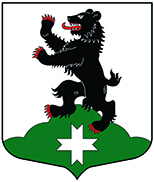 Муниципальное образование«Бугровское сельское поселение»Всеволожского муниципального района Ленинградской областиАДМИНИСТРАЦИЯПОСТАНОВЛЕНИЕ    15.04.2015           	                     	                    №  231           п. БугрыО внесении изменений в постановление администрацииот 11.11.2013 г. № 378 «Об утверждении муниципальной программы «Комплексная муниципальная программа по культуре,  физической культуре и спорту, реализация молодежной политики и других вопросов в области социальной политики на территории МО «Бугровское сельское поселение» на 2014-2016гг.» (с изменениями на 27.03.15)В соответствии со статьей 179 Бюджетного кодекса Российской Федерации, руководствуясь Порядком разработки и реализации муниципальных программ МО «Бугровское сельское поселение», во исполнении постановления администрации МО «Бугровское сельское поселение» от 11.09.2013 № 309, администрация «Бугровское сельское поселение» Всеволожского муниципального района Ленинградской областип о с т а н о в л я е т:     1. Внести изменения в постановление администрации МО «Бугровское сельское поселение» от 11.11.2013 г. № 378 «Комплексная муниципальная программа по культуре, физической культуре и спорту, реализация молодежной политики и других вопросов в области социальной политики на территории МО «Бугровское сельское поселение» на 2014-2016гг.»в связи с увеличением расходов по задаче «Укрепление материально-технической спортивной базы» на 180 990 рублей (основание –служебная записка ведущего специалиста Скачкова А.Б.):1.1. В паспорте муниципальной программы «Комплексная муниципальная программа по культуре,  физической культуре и спорту, реализация молодежной политики и других вопросов в области социальной политики  на территории МО «Бугровское сельское поселение» на 2014-2016гг.» (с изменениями на 27.03.15)  строку «Источники финансирования муниципальной программы, в том числе по годам»в графе «Всего» цифру «40474,9» заменить цифрой «40655,9» , в строке «местный бюджет» цифру «36505,4» заменить цифрой «36686,4»,  в строке «местный бюджет» цифру «36505,4» заменить цифрой «36686,4»; в графе «2015 год» цифру «15273,1» заменить цифрой «15454,1» , в строке «местный бюджет» цифру «13586,4» заменить цифрой «13767,4».1.2.  В п.2.4 зад.4 разд.II в графе «Всего» цифру «968,5» заменить цифрой «1149,5»,  в графе «2015» цифру «406,5» заменить цифрой «587,5»;в строке «Итого по подпрограмме 2» в графе «Всего» цифру «2588,5» заменить цифрой «2769,5»,  в графе «2015» цифру «1116,5» заменить цифрой «1297,5»;в строке «Всего по программе» в графе «Всего» цифру «40474,9» заменить цифрой «40655,9»,  в графе «2015» цифру «15273,1» заменить цифрой «15454,1»в строке «в т.ч.      средства местного бюджета»  в графе «Всего» цифру «36858,2» заменить цифрой «37039,2»,  в графе «2015» цифру «13586,4» заменить цифрой «13767,4»1.3. В паспорте подпрограммы «Развитие физической культуры и спорта в МО «Бугровское сельское поселение» на 2014-2016гг.» в строке «Объемы и источники финансирования»  «Всего»  цифру «2588,5» заменить цифрой «2769,5»,   «2015» цифру «1116,5» заменить цифрой «1297,5»,1.4. В п.3.1. раз.2 подпрограммы «Развитие физической культуры и спорта в МО «Бугровское сельское поселение» на 2014-2016гг.» в строке «Всего»  цифру «968,5» заменить цифрой «1149,5»,  в строке «2015» цифру «406,5» заменить цифрой «587,5»,в строке «Итого по задаче 3»  в строке «Всего» цифру «968,5» заменить цифрой «1149,5»,  в строке «2015» цифру «406,5» заменить цифрой «587,5»,в строке «Итого по подпрограмме» в строке «Всего» цифру «2588,5» заменить цифрой «2769,5»,  в строке «2015» цифру «1116,5» заменить цифрой «1297,5».     2. Настоящее постановление подлежит официальному опубликованию на официальном сайте http://www.admbsp.ru/, в газете "Бугровский вестник" и вступает в силу с момента опубликования.      3. Контроль за исполнением настоящего постановления оставляю за собой.Глава администрации                                                                                                        Г.И.Шорохов